Практическое занятие: Микробиологическая диагностика туберкулезаТесты: Укажите (любым удобным способом) один или несколько! правильных ответов.ОТЛИЧИТЕЛЬНАЯ ОСОБЕННОСТЬ МИКОБАКТЕРИЙ ТУБЕРКУЛЕЗАвысокое содержание липидов в клеточной стенкекислотоустойчивостьмедленный рост на питательных средахобразование экзотоксинапоражают все органы и ткани в организме кроме волос и ногтейПЕРВИЧНОЕ ИНФИЦИРОВАНИЕ МИКОБАКТЕРИЯМИ ТУБЕРКУЛЕЗА ХАРАКТЕРИЗУЕТСЯаллергической перестройкой организмаобразованием специфических гранулемтоксинемиеймедленным размножением возбудителя в организмев 90-95% бессимптомной персистенциейКОЖНО-АЛЛЕРГИЧЕСКАЯ ПРОБА МАНТУположительна у больных туберкулезомположительна у вакцинированныхоснована на выявлении ГЧЗТоснована на выявлении специфических антител к M.tuberculosis проводится для специфической профилактики туберкулезаОСОБЕННОСТЬ ПРОТИВОТУБЕРКУЛЕЗНОГО ИММУНИТЕТАнестерильныйобусловлен Т-лимфоцитамиантительныйантитоксическийклеточныйАКТУАЛЬНЫЕ МЕТОДЫ МИКРОБИОЛОГИЧЕСКОЙ ДИАГНОСТИКИ ТУБЕРКУЛЕЗАмикроскопическийбактериологическийаллергологический молекулярно-генетическийсерологический  КОЖНО-АЛЛЕРГИЧЕСКУЮ ПРОБУ С ДИАСКИНТЕСТОМ ИСПОЛЬЗУЮТ ДЛЯдиагностики туберкулезаспецифической профилактики туберкулезаопределения необходимости ревакцинацииидентификации микобактерийопределения специфических антителТеорияНомер вашего вопроса соответствует порядковому номеру в списке группы (оставьте свой вопрос, удалите лишние).Специфическая профилактика туберкулеза - обоснуйте необходимость проведения.Назовите биологические особенности микобактерий, связанные с высоким содержанием в них липидов и их патогенетическое значение.Назовите факторы патогенности возбудителей туберкулеза и механизм их действия.Обоснуйте возможности использовании при микробиологической диагностике туберкулеза микроскопического метода.Обоснуйте возможности использовании при микробиологической диагностике туберкулеза бактериологического метода.Обоснуйте возможности использовании при микробиологической диагностике туберкулеза аллергологического  метода.Обоснуйте возможности использовании при микробиологической диагностике туберкулеза молекулярно-генетического метода.Назовите методы микробиологической диагностики, с помощью которых можно выбрать препараты для этиотропного лечения туберкулеза.Назовите метод экспресс-диагностики туберкулеза, который позволяет определить наличие микобактерий туберкулеза в исследуемом материале и их резистентность к противотуберкулезным препаратам. В чем его суть?Что такое множественная лекарственная устойчивость (МЛУ) микобактерий туберкулеза и каково значение её определения? Тактика антимикробной терапии туберкулеза?Что такое первичная лекарственная устойчивость микобактерий туберкулеза и каково значение её определения? Тактика антимикробной терапии туберкулеза?Что такое приобретенная (вторичная) лекарственная устойчивость микобактерий туберкулеза и каково значение её определения? Тактика антимикробной терапии туберкулеза?Назовите виды микобактерий, вызывающих туберкулез человека. Какой вид является основным? Какие еще виды микобактерий играют роль в патологии человека?Практика (по вариантам)Изучите рисунок - схему туберкулезной гранулемы. Опишите этапы её формирования, подчеркнув роль микобактерий туберкулеза в этом процессе.  Назовите объекты, обозначенные цифрами. Сделайте прогноз возможного дальнейшего развития процесса (по вариантам):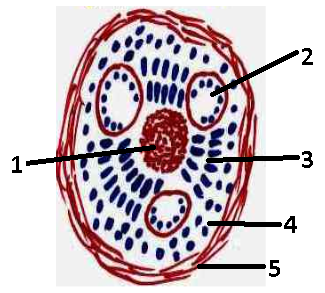 Вариант1 (студенты №№ 1-4)Пациент А. 23 года. Занимается спортом, ведет здоровый образ жизни.Вариант 2 (студенты №№ 5-8)Пациент Б. 18 лет. Проживает в общежитии с плохими бытовыми условиями, курит с 15 лет. Контакт с больным туберкулезом.  Вариант 3 (студенты №№ 9-13)             Пациент В. 30 лет. Наркоман, ВИЧ-инфицирован. 